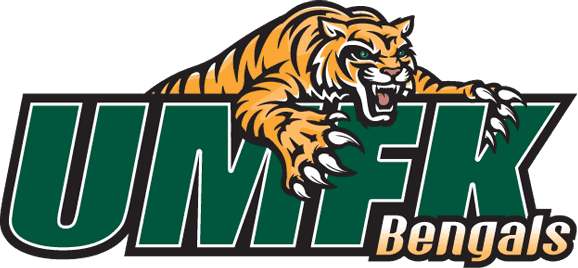 U N I V E R S I T Y O F M A I N E A T F O R T K E N TAthletic Training Department Student-Athlete Health History QuestionnaireThe information contained in this medical history form will only be used by the AthleticTraining Department of the University of Maine at Fort Kent for the purpose of determining ifyou pose a health risk/threat to yourself on the athletic field. This information will be keptCONFIDENTIAL at all times.Please Print Clearly BelowPersonal Information
Parent/Guardian InformationHealth Insurance InformationEmergency Contact InformationPlease Answer the following questions in BOLD by indicating either YES or NO. For certain YESanswers, also answer the follow-up questions and provide an explanation in the space provided.The information provided will remain confidential at all times.1. Has a doctor ever denied/restricted your participation in sports for any reason? Yes      No2. Do you have an ongoing medical condition (like diabetes or asthma)?    Yes      No3. Are you currently taking any prescription or non-prescription (over the counter)medicines or pills?    Yes      NoIf you answered 'Yes' to question 3, please explain below.Please list ALL prescription and over-the-counter medicationsthat you are taking or have taken in the past: (Examples: Sleeping Pills, anti-histamines,anti-inflammatory, nutritional supplements)4. Do you have allergies to medicines, pollens, foods, or stinging insects?    Yes      NoIf you answered 'yes' to question 4, please answer the following questions and explainbelow.a. Have you ever been diagnosed with any allergies?    Yes      Nob. Are you presently or have you previously taken allergy medications?    Yes      Noc. Are you allergic to and / or ever had an unfavorable /allergic reaction to anymedications?    Yes      Nod. Are you allergic to and/or ever had an unfavorable/allergic reaction to any fooditems?    Yes      Noe. Are you allergic to and/or ever had an unfavorable /allergic reaction to bee stings,insect bites, etc.?    Yes      No
5. Have you ever passed out or nearly passed out DURING exercise?    Yes      No6. Have you ever passed out or nearly passed out AFTER exercise?    Yes      No7. Have you ever had discomfort/pain/or pressure in your chest during exercise?    Yes      No8. Does your heart race or skip beats during exercise?    Yes      No9. Has a doctor ever told you that you have: (check all the apply) High blood pressure 		 Heart Murmur High Cholesterol 			 Heart infection10. Has a doctor ever ordered a test for your heart (ECG/electrocardiogram/etc.)?    Yes      NoIf you answered 'yes' to any of the questions 5-10, please answer the following questionsand explain below.a. Have you ever had chest pain and/or shortness of breath during/after exercise orpractice?    Yes      No
b. Have you ever felt dizzy, lightheaded, and / or passed out during or afterexercise/practice?    Yes      No
c. Have you ever had the feeling of your heart racing or skipping beats during orafter exercise/ practice?    Yes      No
d. Do you get tired more quickly than your teammates/friends do during exercise/practice?    Yes      No
e. Have you ever been told you have a heart murmur?    Yes      No
f. Has any family member or relative died of heart problems and/or of sudden deathbefore age 35?    Yes      Nog. Has a physician ever denied or restricted your participation in sports due to anyheart problems?    Yes      No
h. Have you ever had an electrocardiogram (EKG) of your heart?    Yes      No
i. Have you ever been told that you have/had high blood pressure?    Yes      No
j. Have you ever been told that you have/had high cholesterol?    Yes      No
11. Has anyone in your family died for no apparent reason?    Yes      No12. Does anyone in your family have a heart problem?    Yes      No13. Has any family member or relative died of heart problems or of sudden death beforeage 50?    Yes      No14. Does anyone in your family have Marfan syndrome?    Yes      No15. Have you ever spent the night in the hospital?    Yes      No16. Have you ever had surgery?    Yes      No17. Have you ever had in injury - like a sprain, muscle or ligament tear, or tendonitis- thatcaused you to miss a practice or game?    Yes      No18. Have you ever had broken bones or fractured bones, or dislocated joints?    Yes      No19. Have you had a bone or joint injury that required an X-ray, MRI, CT, surgery,injections, rehabilitation, physical therapy, a brace, a cast, or crutches?    Yes      No20. Have you ever had a stress fracture?    Yes      No21. Have you been told that you have or have had an X- ray for atlanto-axial (neck)instability?    Yes      NoIf you answered 'yes' to question 21, please answer the following questions and explainbelow.
Were any diagnostic tests performed?    Yes      No     (Check all that apply):
Have you ever been hospitalized for a cervical spine/neck injury?    Yes      No
Have you ever had "Burners", "Stingers", or any Brachial Plexus Injury?    Yes      No
Have you ever had surgery of any kind on your cervical spine / neck?    Yes      No
22. Do you regularly use a brace or assistive device?    Yes      No23. Do you require taping?    Yes      NoIf you answered 'yes' to any of questions 18-20 and or/ 22/23, please answer the followingquestions and explain below.Shoulder/ Upper ArmDo you have a history of shoulder/ upper arm injuries?    Yes      No
Were any diagnostic tests performed?    Yes      No     (Check all that apply): MRI 	 CT-Scan 	 Bone Scan 	 X-ray 	 Other				Have you ever been hospitalized for a shoulder/upper arm injury?    Yes      No
Have you ever had surgery of any kind on your shoulder/ upper arm?    Yes      No
Have you ever experienced numbness and/ or tingling in your arms?    Yes      No
Elbow / ForearmDo you have a history of elbow/ forearm injuries?    Yes      No
Were any diagnostic tests performed?    Yes      No     (Check all that apply):
Have you ever been hospitalized for an elbow/forearm injury?    Yes      No
Have you ever had surgery of any kind on your elbow/forearm?    Yes      No
Wrist/ Hand/ FingersDo you have a history of wrist, hand, and /or finger injuries?    Yes      No
Were any diagnostic tests performed?    Yes      No     (Check all that apply):
Have you ever been hospitalized for a wrist, hand, and/ or finger injury?    Yes      No
Have you ever had surgery of any kind on your wrist, hand, and / or finger (s)?    Yes      No
Spine/ Low Back/ Sacroiliac JointDo you have a history of spine/ low back/ sacroiliac joint injuries?    Yes      No
Were any diagnostic tests performed?    Yes      No     (Check all that apply):
Have you ever been hospitalized for a spine/low back/ sacroiliac joint injuries?    Yes      No
Have you ever had surgery of any kind on your spine/low back/ sacroiliac joint?    Yes      No
Have you ever had numbness or tingling down one or both legs?    Yes      No
Are you under the care of a chiropractor?    Yes      NoRibs/ Abdomen/ ChestDo you have a history of rib/ abdomen/ chest injuries?    Yes      No
Were any diagnostic tests performed?    Yes      No     (Check all that apply):
Have you ever had surgery for a rib/ abdomen/ chest injury?    Yes      No
Hip/GroinDo you have a history of hip/ groin injuries?    Yes      No
Were any diagnostic tests performed? (Check all that apply):
Have you ever had surgery for a hip/ groin injury?    Yes      No
Thigh (including Quadriceps & Hamstrings)Do you have a history of thigh injuries?    Yes      No
Were any diagnostic tests performed?    Yes      No     (Check all that apply):
Have you ever been hospitalized for a thigh injury?    Yes      No
Have you ever had surgery of any kind on your thigh(s)?    Yes      NoKneeDo you have a history of knee injuries?    Yes      No
Were any diagnostic tests performed?    Yes      No     (Check all that apply):
Have you ever been hospitalized for a knee injury?    Yes      No
Have you ever had surgery of any kind on your knee(s)?    Yes      No
Have you ever /do you presently use a knee brace?    Yes      No
Ankle/Lower LegDo you have a history of ankle injuries?    Yes      No
Were any diagnostic tests performed?    Yes      No     (Check all that apply):
Have you ever been hospitalized for ankle/ lower leg injuries?    Yes      No
Have you ever had surgery of any kind on your lower leg/ ankle(s)?    Yes      No
Have you ever/ do you presently tape your ankle(s) or use an ankle brace?    Yes      No
Foot/ToesDo you have a history of foot/toe injuries?    Yes      No
Were any diagnostic tests performed?    Yes      No     (Check all that apply):
Have you ever had surgery for a foot/toe injury?    Yes      No
AsthmaHave you ever been diagnosed with asthma and/ or exercise induced asthma?    Yes      No
Are you presently using/ have you previously used an inhaler?    Yes      No
How many acute asthma attacks have you had in the past 24 months?      
Do you cough, wheeze, or have difficulty breathing during or after exercise?    Yes      NoIs there anyone in your family that has asthma?    Yes      NoHave you ever used an inhaler or taken asthma medicine?    Yes      No24. Were you born without or are you missing a kidney/eye/testicle/or other organ?    Yes      No25. Have you ever been told you have kidney disease?    Yes      No26. Have you had infectious mononucleosis (mono) within the last month?    Yes      No27. Do you have rashes, pressure sores, or other skin problems?    Yes      No28. Have you had MRSA skin infection?    Yes      No29. Do you have reoccurring or frequent headaches?    Yes      No30. Have you ever had a head injury or concussion?    Yes      No31. Have you been hit in the head and been confused or lost your memory?    Yes      NoIf you answered 'yes' to questions 30 and / or 31, please answer the following questions andexplain below.
Were any diagnostic tests performed?    Yes      No     (Check all that apply):
Do you suffer from headaches?    Yes      No Everyday? 		 1-2 times/week? 		 1-2 times/month?Where are your headaches located?Front of head     Back of head     Left side of head     Right side of head     All over headHave you had headaches for more than 3 months?    Yes      NoDo you have history of migraine headaches?    Yes      No
Have you ever been hospitalized, knocked out, or become unconscious and/or lostyour memory due to a head injury or concussion?    Yes      No
Diabetic HistoryHave you ever been diagnosed with diabetes?    Yes      No
Are you presently taking or have you taken any diabetic medications?    Yes      No
Do you daily monitor your blood sugar level?    Yes      NoDental HistoryDo you have a dental cap?    Yes      NoHave you ever had a tooth knocked out?    Yes      NoHave you ever fractured a tooth?    Yes      NoDo you wear orthodontic appliances or other dental appliances?    Yes      NoDo you see a dentist on a regular basis?    Yes      No
32. Have you ever had a seizure?    Yes      No
33. Do you have headaches with exercise?    Yes      No34. Have you ever had numbness, tingling, weakness in your arms or legs after being hit orfalling?    Yes      No35. Have you ever been unable to move your arms/legs after being hit or falling?    Yes      No36. When exercising in the heat, do you have severe muscle cramps/or become ill?    Yes      No37. Has a doctor told you that someone in your family has sickle cell trait or sickle celldisease?    Yes      No38. Have you had any problems with your eyes or vision?    Yes      No39. Do you wear glasses or contact lenses?    Yes      No40. Do you wear protective eyewear, such as goggles or a face shield?    Yes      No41. Are you happy with your weight?    Yes      No42. Are you trying to gain or lose weight?    Yes      No43. Has anyone recommended you change your weight or eating habits?    Yes      No44. Do you limit or carefully control what you eat?    Yes      No45. Do you have any concerns that you would like to discuss with a doctor?    Yes      No46. Do you smoke cigarettes/use smokeless tobacco, or use tobacco in any form?    Yes      No47. Do you use alcohol?    Yes      No     If yes, how often?      48. Do you feel stressed out?    Yes      NoIf yes, do you feel as though you get the necessary support to deal with your stress?      49. Are you a vegetarian?    Yes      No Name  AddressAddress while attending UMFK  Address while attending UMFK  Phone where you will be able to be reached during your attendance at UMFKPhone where you will be able to be reached during your attendance at UMFKPhone where you will be able to be reached during your attendance at UMFKEMAIL (prefer UMaine account)EMAIL (prefer UMaine account)Father/GuardianFather/GuardianFather/GuardianAddressCity State Zip CodeCity State Zip CodeCity State Zip CodeHome PhoneHome PhoneWork PhoneWork PhoneMother/GuardianMother/GuardianMother/GuardianAddressCity State Zip CodeCity State Zip CodeCity State Zip CodeHome PhoneHome PhoneWork PhoneWork PhoneInsurance CompanyInsurance CompanyInsurance CompanyInsurance AddressInsurance AddressInsurance AddressPolicy #Group #PhoneName on Policy Name on Policy Relationship to Athlete Relationship to Athlete Type of Insurance:Type of Insurance:Type of Insurance:PPOHMOOtherOtherPrimary Care PhysicianPrimary Care PhysicianPrimary Care PhysicianPrimary Care PhysicianName  Relationship to Athlete Relationship to Athlete Relationship to Athlete AddressHome PhoneHome PhoneCell phoneWork PhoneMedicationPurposeDosageHow often?DescriptionDescriptionDescriptionDescriptionDescriptionDescriptionDescriptionDescriptionDescriptionDescriptionDescriptionDescriptionDescriptionDescriptionDescriptionList dates/times missedList dates/times missed MRI CT-Scan Bone Scan X-ray OtherWhenWhereDescriptionDescriptionDescriptionDescriptionHow many?Dates/Times missedWhenSurgeonDescriptionDescriptionList dates/times missedList dates/times missedDescriptionWhen?Where?DescriptionDescriptionWhen?Surgeon?DescriptionDescriptionWhen?DescriptionDescriptionList dates/times missedList dates/times missedDescription MRI CT-Scan Bone Scan X-ray OtherWhen?Where?DescriptionDescriptionWhen?Surgeon?DescriptionDescriptionList dates/times missedList dates/times missedDescription MRI CT-Scan Bone Scan X-ray OtherWhen?Where?DescriptionDescriptionWhen?Surgeon?DescriptionDescriptionList dates/times missedList dates/times missedDescription MRI CT-Scan Bone Scan X-ray OtherWhen?Where?DescriptionDescriptionWhen?Surgeon?DescriptionDescriptionWhen?DescriptionDescriptionList dates/times missedList dates/times missedDescription MRI CT-Scan Bone Scan X-ray OtherWhen?Surgeon?DescriptionDescriptionList dates/times missedList dates/times missedDescription MRI CT-Scan Bone Scan X-ray OtherWhen?Surgeon?DescriptionDescriptionList dates/times missedList dates/times missedDescription MRI CT-Scan Bone Scan X-ray OtherWhen?Where?DescriptionDescriptionWhen?Surgeon?DescriptionDescriptionList dates/times missedList dates/times missedDescription MRI CT-Scan Bone Scan X-ray OtherWhen?Where?When?Surgeon?DescriptionDescriptionWhich Knee?Brand/Model of Brace?Reason for wearing?Reason for wearing?List dates/times missedList dates/times missedDescription MRI CT-Scan Bone Scan X-ray OtherWhen?Where?DescriptionDescriptionWhen?Surgeon?DescriptionDescriptionWhich ankle?Brand/Model of Brace?Reason for wearing?Reason for wearing?List dates/times missedList dates/times missedDescription MRI CT-Scan Bone Scan X-ray OtherWhen?Surgeon?DescriptionDescriptionDate(s)Please describePlease describeDate(s)Please describePlease describeDate(s)Please describePlease describeDescriptionDescriptionList Dates/Time Missed MRI CT-Scan Bone Scan X-ray OtherDescriptionHow OftenDescriptionDescriptionPlease DescribeDateMedicationFormDosageFrequencyPlease DescribePlease list any precautions that you take and/ or additional information not mentioned above:Date of last dental exam?DescriptionIf yes, what type?